ODIA ANITA PRISCILLIA16/SCI01/029CSC 201 Public Class Form1    Private Sub Button2_Click(ByVal sender As System.Object, ByVal e As System.EventArgs) Handles Button2.Click        End    End Sub    Private Sub Button1_Click(ByVal sender As System.Object, ByVal e As System.EventArgs) Handles Button1.Click        Dim n, a, b As Integer        n = Val(txtn.Text)        a = 1        For b = 1 To n            a = a * b        Next        txtr.Text = a    End Sub    Private Sub Button3_Click(ByVal sender As System.Object, ByVal e As System.EventArgs) Handles Button3.Click        txtn.Text = ""        txtr.Text = ""    End SubEnd Class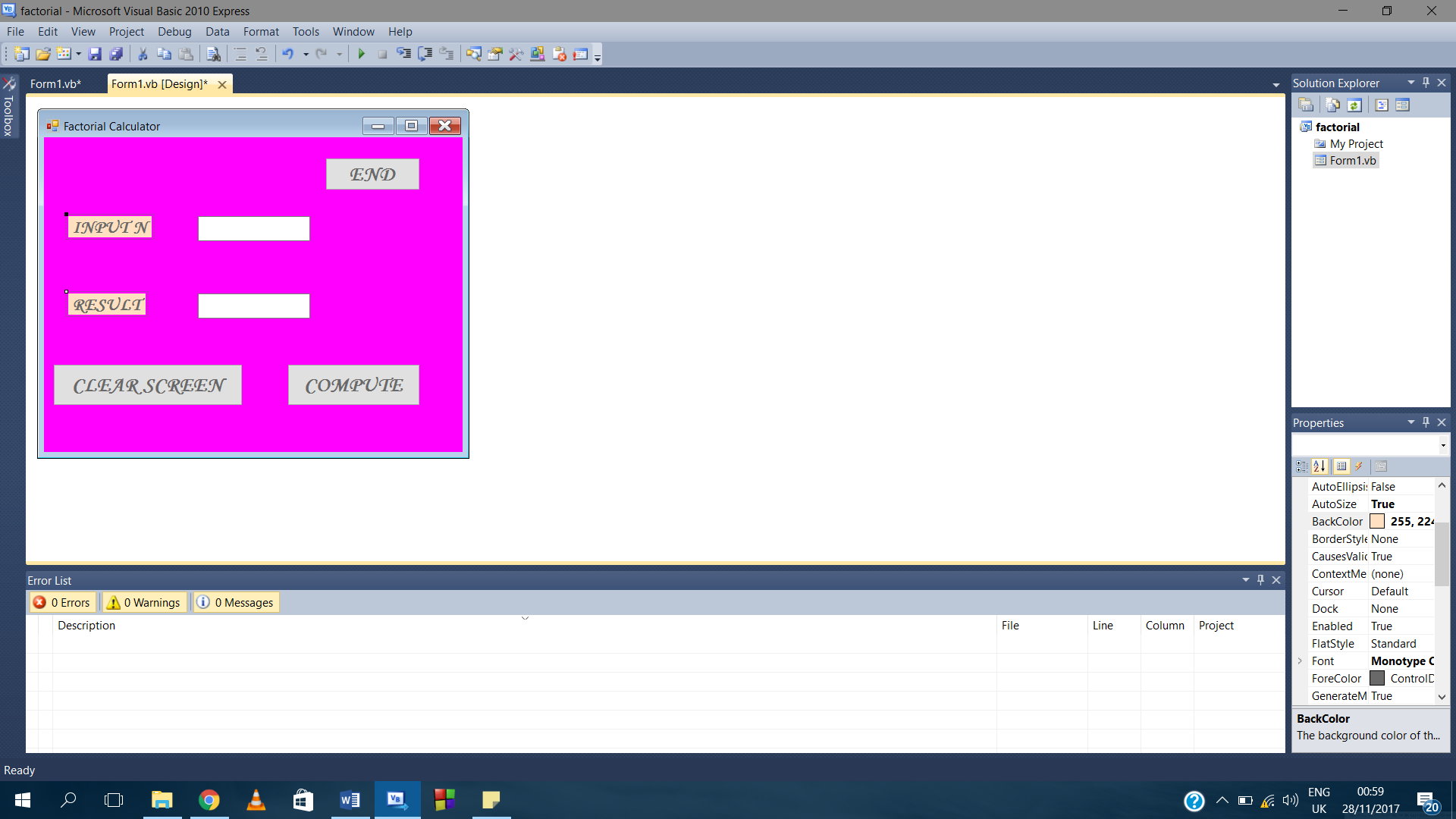 